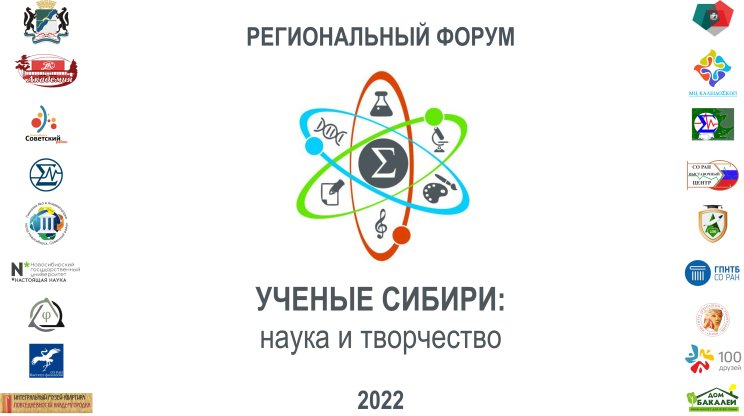 Положение о проведении Регионального форума«Ученые Сибири: наука и творчество»Общие положенияНастоящее Положение устанавливает порядок проведения Регионального форума «Ученые Сибири: наука и творчество» (далее — Форум) 25-26 ноября 2022 года. Форум проводится в рамках празднования 65-летия Сибирского Отделения Российской Академии Наук (СО РАН).Учредителем Форума является управление культуры мэрии города Новосибирска. Организатором Форума является муниципальное бюджетное учреждение культуры города Новосибирска «Дом культуры «Академия» (далее — МБУК «ДК «Академия»).В организации Форума принимают участие:НИИ СО РАН (Советский район г. Новосибирска: Институт теплофизики, Институт физики полупроводников, Институт философии и права, Институт филологии);ФГАОУ ВО Новосибирский национальный исследовательский государственный университет (НГУ);Выставочный Центр СО РАН; ГПНТБ СО РАН;Общественная	Новосибирская	региональная	организация	Профсоюза Сибирского отделения Российской Академии наук;Отдел	образования	администрации	Советского	района	города Новосибирска;MAOУ «Гимназия № 3 в Академгородке»;МБОУ «Лицей № 130 им. академика М. А. Лаврентьева»;Отдел по делам молодежи, культуре и спорту администрации Советского района города Новосибирска.МБУ Молодежный центр «Калейдоскоп», г. Новосибирск; МБУ Молодежный центр «100 друзей», г. Бердск;Интегральный «Музей-квартира повседневности Академгородка»; ООО «TC БАКАЛЕЯ».Общее руководство организацией и проведением Форума осуществляет оргкомитет (далее — Оргкомитет), который формируется из творческих работников МБУК «ДК «Академия», представителей управления культуры мэрии города Новосибирска, администрации Советского района города Новосибирска, партнерских организаций.Цели и задачи ФорумаЦелью Форума является популяризация творческой деятельности сибирских ученых прошлого и современности среди детей, подростков, молодежи и широкой общественности.Задачи Форума:привлечь учащихся школ, студентов колледжей и вузов Новосибирска и Новосибирской области (в очном режиме участия), учащихся и студентов образовательных организаций городов Сибири (в дистанционном режиме участия), аспирантов и молодых научных сотрудников к подготовке сообщений по итогам исследовательских проектов, посвященных творческой деятельности сибирских ученых, за пределами их научных интересов — для презентации на секциях Форума;обеспечить участие в работе тематических секций Форума членов семей, друзей, соратников и учеников сибирских ученых, чье творчество представлено в рамках мероприятий Форума;организовать работу презентационных   площадок   (интерактивные встречи, выставки творческих работ сибирских ученых прошлого и современности, демонстрация фильмов об ученых Сибири, концертная программа — творческие номера представителей сибирской науки) в очном, дистанционном и смешанном формате;осуществить информационное сопровождение мероприятий Форума в электронных и печатных СМИ;сформировать   электронный банк данных о художественно-эстетическом и литературном творчестве сибирских ученых прошлого и современности для использования этих материалов в просветительской деятельности учреждений культуры, образования и молодежной политики (по материалам докладов и сообщений на секциях Форума и представленной информации от организаций- партнеров);наполнить электронную страницу Форума на официальном сайте https://dk-akademiya.ru/ МБУК ДК «Академия» дополнительной информацией о художественно-эстетическом и литературном творчестве сибирских ученых прошлого и современности.Направления работы Форма«Песенное,	музыкальное,	танцевальное	и	театральное	творчество сибирских ученых» (Секция № 1).«Изобразительное, декоративно-прикладное и фото творчество сибирских ученых» (Секция № 2).«Поэзия и проза как творческое хобби сибирских ученых» (Секция № 3).«Туризм и спорт как творческое самовыражение	сибирских щеных» (Секция № 4).Конкурс-фестиваль	детско-юношеских и молодежныхисследовательских и творческих работ «Рассказы о родителях — творцах науки и искусства» (Положение конкурса-фестиваля — Приложение 1).Порядок проведения ФорумаФорум проводится 25 — 26 ноября в очном, дистанционном и смешанном форматах на следующих площадках:2Коворкинг-центр «Точка кипения — Новосибирск» (ул. Николаева, 11); Выставочный центр СО РАН (ул. Золотодолинская, 11);MБУ МЦ «Калейдоскоп» (Детский проезд, 8);MAOУ «Гимназия №3 в Академгородке» (Детский проезд, 10);                                                 MБУK «ДК «Академия» (ул. Ильича, 4).При неблагоприятном развитии эпидемиологической ситуации, наличии официальных ограничений на проведение очных массовых мероприятий Форум проводится в дистанционном формате на платформе по организации аудио и видеоконференций, а также на электронных pecypcax МБУК «ДК «Академия».В случае дистанционного проведения Форума будут приниматься видеозаписи (ролики) мастер-классов, демонстрационных площадок и концертных номеров, фото ИЗО и ДПИ работ. Оргкомитет по согласованию с авторами видеоматериалов разместит их на интернет-площадке Форума.МБУК «ДК «Академия» осуществляет действия в отношении персональных   данных   участников   Форума   согласно   Федеральному    закону от 27.07.2006 Ув152-ФЗ «О персональных данных».Участие в Форуме подразумевает безусловное согласие участников совсеми пунктами данного Положения, согласие на обработку, хранение и использование личной информации (ФИО, возраст, место работы, место учебы, город проживания, личное изображение гражданина) в технической документации конкурса на бумажных и электронных носителях, а также согласие на публикацию указанной информации в сети Интернет на pecypcax, принадлежащих МБУК «ДК «Академия», форма согласия участника/законного представителя несовершеннолетнего участника на обработку персональных данных участника Форума прилагается.Авторские/смежные права на тематические выступления сохраняются за участниками Форума. Ответственность за соблюдение авторских прав третьих лиц несут участники, преподаватели/родители несовершеннолетних участников Форума, что подтверждается при заполнении заявки на участие.Организаторы Форума не несут ответственности за использование (как правомерное, так и неправомерное) третьими лицами выступлений участников, размещенных в сети Интернет на pecypcax, принадлежащих МБУК «ДК«Академия», включая их копирование, тиражирование и распространение любыми возможными способами.Регламент работы ФорумаПервый день Форума (очно-дистанционный формат) 25 ноября:10.00 — 11.30 Пленарная часть (открытие Форума, приветствия официальных лиц, вводные лекции, презентация секций, творческих тематических площадок).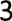 12.00 — 14.00 Секционные заседания по направлениям работы Форума.15.00 — 17.00 Секционные заседания по направлениям работы Форума.Второй день Форума (очный формат) 26 ноября:встречи, посвященные ученым — творцам в области естественных, медицинских и технических наук, а также в искусстве на площадках учреждений-партнеров Форума.Концертная программа «Творцы науки и искусства» с участием научных сотрудников институтов СО РАН, НГУ, коллективов МБУК «ДК «Академия» и партнеров на площадке МБУК «ДК «Академия» (ул. Ильича, 4).Программа работы Форума будет разослана зарегистрированным участникам не позднее, чем за два дня до начала работы Форума.Участники и партнеры ФорумаВ Форуме принимают участие:учащиеся, студенческая и работающая молодежь;представители	научного	сообщества, члены   семей, друзья и коллегиученых;специалисты учреждений культуры, образования, молодежной политики; представители	общественности,	содействующие	гражданскому	 и  патриотическому воспитанию молодого поколения России.Партнеры Форума:Общественная Новосибирская региональная организация Профсоюза СО РАН;информационные партнеры: газета «Наука в Сибири», газета «Бумеранг», Издательский дом «Навигатор», газета «Родные берега».Оргкомитет ФорумаОбщее руководство Форумом осуществляет Оргкомитет в составе: Соловьева	И. С.	—	начальник	управления	культуры	мэрии	городаНовосибирска, председатель оргкомитета;Спицына	И.	В.	—	директор	МБУК	«ДК	«Академия»,	заместитель председателя оргкомитета.Члены оргкомитета:Бакурова О. А. — заместитель директора МБУК «ДК «Академия»; Нуртдинова	Н.А. — начальник культурно-досугового отдела МБУК «ДК «Академия»;Новак О. Ю. — координатор Форума, ведущий методист по проектной деятельности МБУК «ДК «Академия».Пшенова В. В. — ведущий методист MБУK	ДК «Академия»;Халатов М. Ю. — начальник отдела по делам молодежи, культуры и спорту администрации Советского района города Новосибирска.Оргкомитет Форума выполняет следующие функции: принимает заявки на участие в Форуме;обеспечивает работу Форума по всем его направлениям;доводит	до	потенциальных	участников	информацию,	касающуюся вопросов проведения Форума;определяет систему поощрения участников;организует непосредственное проведение всех мероприятий Форума.Оргкомитет	оставляет	за	собой	право	вносить	изменения	и дополнения в регламент Форума и программу его мероприятий.Участие в Форуме подразумевает безусловное согласие со всеми     пунктами данного Положения.7.5. Контактные телефоны: 8(383)330-09-49; 8(383)330-17-09;8-913-901-34-48; e-maiI: oynovak@yandex.ru и  dk_akademy@mail.ru.Порядок регистрации на участие в ФорумеУчастие в Форме бесплатное. Прием заявок на участие в мероприятиях Форума в очном и/или дистанционном формате осуществляется до 20 ноября 2022 года.Заявки на участие в пленарной части и секциях Форума (Приложения 2, 3, 4) направлять на e-mail: oynovak@yandex.ru  координатору Форума Новак Ольге Юрьевне (тел. 8-913-901-34-48) с пометкой «Ученые Сибири-2022».Заявки для участия в творческих и демонстрационных площадках (Приложение 5) направлять на e-mail: pshenovalya@gmai1.com   -   Пшеновой Валентине Васильевне (тел. 8-913-398-18-35) с пометкой «Сибирь многоликая-2022».Заявки на участие в концертной программе «Творцы науки и искусства» (Приложение 5) направлять режиссеру Кошкиной Екатерине Сергеевне (тел. 8-952-927-14-46) на e-mail: katerinakoshkina.kk@gmail.com  с пометкой «Ученые Сибири-2022».Заявки на  участие  в  конкурсе-фестивале  детско-юношеских  работ«Рассказы о родителях — творцах науки и искусства» (Приложение 6) направлять на e-mail: n.a.nurtdinova@bk.ru  -  Нуртдиновой Наталье Александровне (тел. 8-913-371 -28-85) с пометкой «Ученые Сибири-2022».В заявке необходимо указывать полностью фамилию, имя и отчество, электронную почту (для получения ссылок для участия в онлайн-конференциях в рамках пленарной части и работе секций), номер телефона, а также название мероприятия Форума, в котором планируете участвовать.К заявке прилагается согласие на обработку персональных данных (Приложение 7).5Приложение 1Положение о конкурсе-фестивале детско-юношеских и молодежных исследовательских и творческих работ«Рассказы о родителях — творцах науки и искусства»Общие положенияНастоящее Положение определяет порядок и регламент проведения Конкурса-фестиваля детско-юношеских и молодежных исследовательских и творческих работ «Рассказы о родителях — творцах науки и искусства» (далее — Конкурс-фестиваль).Конкурс-фестиваль проводится в рамках проведения Регионального форума «Ученые Сибири: наука и творчество».Учредителем Конкурса-фестиваля является управление культуры мэрии города Новосибирска, организатором — МБУК «ДК «Академия», соорганизаторами — Общественная Новосибирская региональная организация Профсоюза Сибирского Отделения Российской Академии Наук и отдел образования администрации Советского района города Новосибирска, которые действуют в соответствии с данным Положением, определяют регламент Конкурса-фестиваля, программу, время и место его проведения, процедуру награждения.Партнерами Конкурса-фестиваля могут являться государственные и общественные организации всех уровней, принимающие его цели и задачи, осуществляющие организационную, финансовую, информационную, методическую и другую помощь в его проведении.Конкурс-фестиваль освещается в средствах массовой информации.Конкурс-фестиваль проводится среди детей, подростков и молодежи, родители которых являются научными работниками, реализуя себя при этом и в качестве творцов сферы искусства, культуры и иной творческой деятельности.МБУК «ДК «Академия» совместно с жюри осуществляют действия в отношении персональных данных участников Конкурса-фестиваля согласно Федеральному закону от 27.07.2006 3s152-ФЗ «О персональных данных».Участие в Конкурсе-фестивале подразумевает безусловное согласие участников (законных представителей несовершеннолетних участников) со всеми пунктами данного положения, согласие на обработку, хранение и использование личной информации (ФИО, возраст, место работы, место учебы, город проживания, личное изображение гражданина) в технической документации Конкурса-фестиваля на бумажных и электронных носителях, а также согласие на публикацию указанной информации в сети Интернет на peсурсах, принадлежащих MБУK «ДК «Академия».Авторские/смежные права на фестивальные выступления и работы сохраняются за участниками. Ответственность за соблюдение авторских прав третьих лиц несут участники, преподаватели/руководители/родители несовершеннолетних участников Конкурса-фестиваля, что подтверждается при заполнении заявки на участие.Организаторы Конкурса-фестиваля не несут ответственности за использование (как правомерное, так и неправомерное) третьими лицами выступлений участников, размещенных в сети Интернет на ресурсах, принадлежащих МБУК «ДК «Академия», включая их копирование, тиражирование и распространение любыми возможными способами.Положение о Конкурсе-фестивале распространяется среди учреждений образования, науки, культуры и молодежной политики.Цели и задачи Конкурса-фестиваляЦель Конкурса-фестиваля: формирование и развитие у подрастающего и молодого поколения нравственно-духовного и эстетического мировоззрения, национального самосознания и патриотизма, воспитание уважения и гордости за соотечественников и родных людей, совершенствующих отечественные научные достижения, и проявляющих себя талантливыми деятелями культуры и искусства в социально-культурной жизни малой родины и страны.Задачи Конкурса-фестиваля:Привлечь детей, подростков и молодежь к участию в Конкурсе-фестивале с творческими работами, посвященными родственникам — профессиональным ученым, эффективмо проявляющим себя как в сфере науки, так и в области культуры и искусства.Привлечь к участию в мероприятиях Конкурса-фестиваля представителей образования, науки, культуры, искусства, известных общественных деятелей, а также представителей социально-ответственного бизнеса в качестве экспертов и с целью поддержки данной гражданской инициативы.Организовать процесс системной презентации   представленных творческих работ на площадках организаций-партнеров Форума «Ученые Сибири: наука и творчество» (очный формат), на электронных ресурсах ДК«Академия» и организаций-партнеров.Обеспечить информационное сопровождение Конкурса-фестиваля.Структура управления Конкурсом-фестивалемРуководство Конкурсом-фестивалем осуществляется Оргкомитетом Регионального форума «Ученые Сибири: наука и творчество».Оргкомитет:утверждает концепцию Конкурса-фестиваля;осуществляет подготовку и проведение Конкурса-фестиваля;принимает решение о составе жюри Конкурса-фестиваля и приглашении экспертов и почетных гостей;устанавливает порядок проведения конкурсных мероприятий;привлекает спонсоров и организует рекламную деятельность; вырабатывает и свои рекомендации о поощрении участников Конкурса-фестиваля и их награждении;осуществляет награждение участников Конкурса-фестиваля.Этапы и сроки проведения Конкурса-фестиваляКонкурс-фестиваль проводится в три этапа:Первый этап проводится заочно (с 07.11.2022 г. до 20.11.2022 г.) — подача и прием заявок, распределение поданных на Конкурс-фестиваль работ по площадкам Регионального форума «Ученые Сибири: наука и творчество» для публичной презентации (Форма заявки — Приложение 6).Второй этап проводится в очно-дистанционном режиме в форме презентаций работ на площадках Регионального Форума «Ученые Сибири: наука и творчество» (25.11.2022 г. на секциях в «Точке кипения - Новосибирск»/ с 26 по 30.11.2022 г. на выставках в ДК «Академия», МЦ «Калейдоскоп», в НИИ СО РАН / с 26 по 30.11.2022 г. в рамках творческих тематических встреч в Выставочном центре СО РАН, в МЦ «Калейдоскоп», MAOУ «Гимназия № 3 в Академгородке» и на других площадках организаций-партнеров).Третий этап проводится в очно-дистанционном режиме — освещение итогов Конкурса-фестиваля на Гала-концерте Регионального форума «Ученые Сибири: наука и творчество» и на IT-pecypcax МБУК «ДК «Академия)›.К заявке прилагается согласие на обработку персональных данных (Приложение 7).Номинации Конкурса-фестиваля и требования к оформлению работУчастники Конкурса-фестиваля представляют исследовательские и творческое работы в следующих форматах — номинациях:«Доклад» о родном человеке - ученом и творце в культуре  и искусстве (в сопровождении электронной презентации) для представления на одной из секций Форда «Ученые Сибири: наука и творчество»;«Электронная презентация» (с текстами и фото) о родном человеке - ученом и творце в культуре и искусстве для представления на электронных ресурсах ДК «Академия», посвященных Форуму «Ученые Сибири: наука и творчество»;«Стендовый доклад» (с фотоматериалами или рисунками) о родном человеке - ученом и творце в культуре и искусстве для представления на одной из секций Форума «Ученые Сибири: наука и творчество» или на электронных ресурсах ДК «Академия», посвященных данному Форуму;«Эссе» (прозаическое сочинение небольшого объема);«Стихотворение» о родном человеке — ученом и творце в культуре и искусстве для представления на одной из секций Форума «Ученые Сибири: наука и творчество» или на электронных ресурсах ДК «Академия», посвященных данному Форуму;«Изобразительное творчество» — рисунки о родном человеке - ученом и творце в культуре и искусстве для представления на выставочных площадках Форума «Ученые Сибири: наука и творчество» или на электронных ресурсах ДК «Академия», посвященных данному Форуму;«Фото-коллаж» о родном человеке - ученом и творце в культуре и искусстве для представления на выставочных площадках Форума «Ученые Сибири: наука и творчество» или на электронных ресурсах ДК «Академия», посвященных данному Форуму.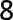 Требования к оформлению работ:Номинация «Доклад».Доклад должен быть представлен в виде файла в формате MS Word (желательно, версии 2007 и выше). Текст может содержать от двух до четырех полных страниц формата A4, набранных шрифтом Times New Roman 12 pt через 1 интервал. Поля слева, справа, сверху и снизу — 2,5 см. Название доклада набирается по центру заглавными буквами. Сопровождающая электронная презентация в формате Powerpoint - для оформления слайдов презентации рекомендуется использовать простые шаблоны без анимации, соблюдать единый стиль оформления всех слайдов.Наименование присланного документа должно быть следующим: «Доклад с презентацией — Иванов П.Г. — Конкурс-фестиваль».Номинация «Электронная презентация» (с текстами и фото).Электронная презентация в формате Powerpoint. Для оформления слайдов презентации рекомендуется использовать простые шаблоны без анимации, соблюдать единый стиль оформления всех слайдов. Шрифты использовать для заголовков — не менее 24, для информации — не менее 18. Не злоупотребляйте прописными буквами (они читаются хуже строчных).Наименование      присланного      документа      должно      быть      следующим:«Эл. презентация — Иванов П.Г. — Конкурс-фестиваль».Номинация «Стендовый доклад».Доклад должен быть представлен в виде файла в формате MS Word (желательно, версии 2007 и выше). Текст может содержать от двух до четырех полных страниц формата A4, набранных шрифтом Times New Roman 12 pt через 1 интервал. Поля слева, справа, сверху и снизу — 2,5 см. Название доклада набирается по центру заглавными буквами.Наименование присланного документа должно быть следующим: «Стендовый доклад — Иванов П.Г. — Конкурс-фестиваль».Номинация «Эссе».Эссе должно быть представлено в виде текстового файла в формате MS Word. Текст может содержать до двух полных страниц формата A4, набранных шрифтом Times New Roman 12 pt через 1 интервал. Наименование присланного документа должно быть следующим: «Эссе   Иванов   П.Г.   Конкурс- фестиваль».Номинаіщя «Стихотворение».Стихотворение должно быть представлено в виде текстового файла в формате MS Word. Если стихотворение написано «от руки» с художественным оформлением на бумаге, то такая работа должна быть сфотографирована и представлена электронным файлом с приложением сопроводительного файла (ФИО автора, школа, класс, кому посвящено). Наименование присланного документа должно быть следующим: «Стихотворение — Иванов П.Г. — Конкурс- фестиваль».Номинация «Изобразительное творчество».Соответствие работы предложенной теме Конкурса-фестиваля. Оформление рисунков в формате A4, АЗ. Техника выполнения любая (акварель, гуашь, цветные карандаши, фломастеры, цветные мелки, коллаж, аппликация и т.п.). Работа должна быть отсканирована сохранена в формате JPEG.К каждой работе должен быть приложен сопроводительный файл: Фамилия и имя участника; тема, на которую сделан рисунок; образовательное учреждение, класс/факультет/группа. Наименование присланного документа должно быть следующим: «ИЗО — Иванов П.Г. — Конкурс-фестиваль».Номинация «Фотоколлаж».Работа должна быть в форме электронного коллажа или обычного коллажа, который должен быть отсканирован и сохранен в формате JPEG. К каждой работе должен быть приложен сопроводительный файл: фамилия и имя участника; тема, на которую сделан коллаж; образовательное учреждение, класс/факультет/группа. Вид фотоколлажа не регламентируется, это может быть: композиция, календарь с элементами коллажа, плакат или другое.Наименование присланного документа должно быть следующим: «Фотоколлаж— Иванов П.Г. — Конкурс-фестиваль».Участники Конкурса-фестиваляК участию в Конкурсе-фестивале приглашаются учащиеся школ, студенты ССУЗов и ВУЗов, молодые сотрудники НИИ СО РАН.Целевые возрастные группы участников Конкурса-фестиваля —                           от 7 до 35 лет включительно.Возрастные категории по номинациям:     7 — 11 лет; 12 — 14 лет; 15 — 17 лет; 18 — 25 лет; 26 — 35 лет.Подведение итогов и награждениеПо итогам участия в Конкурсе-фестивале всем его участникам вручается «Диплом участника» и все работы размещаются на электронных pecypcax МБУК «ДК «Академия», посвященных Конкурсу-фестивалю и Форуму «Ученые Сибири: наука и творчество».Авторы наиболее ярких по оформлению и содержательному наполнению работ награждаются Дипломами I, II и III степеней.По решению жюри или по желанию экспертов и почетных гостей Форума и Конкурса-фестиваля, авторам работ, награжденным Дипломами I, II и III степеней, вручаются специальные призы.Приложение 2Заявка индивидуальнаяна участие в пленарной части и/или секции Регионального Форума«Ученые Сибири: наука и творчество» - 2022Приложение 3Заявка коллективнаяна участие в пленарной части и/или секции Регионального форума«Ученые Сибири: наука и творчество» - 2022Приложение 4Заявка коллективнаяна участие в тематических мероприятиях-встречах Регионального Форума «Ученые Сибири: наука и творчество» - 2022Приложение 5Заявка на участиев проведении творческих демонстрационных площадок и/или участия в концертной программе Регионального Форума«Ученые Сибири: наука и творчество» - 2022Приложение 6Форма заявки на участиев конкурсе-фестивале детско-юношеских работ«Рассказы о родителях — творцах науки н искусства»Приложение 7СОГЛАСИЕ ЗАКОННОГО ПРЕДСТАВИТЕЛЯ НА ОБРАБОТКУ ПЕРСОНАЛЬНЫХ ДАННЫХнесовершеннолетнего участника Регионального форума «Ученые Сибири: наука  и творчество»(ФИО родителя или законного представителя участника полностью)зарегистрирован/а по адресу:   	Паспорт  	(серия, номер, дата выдачи, наименование выдающего органа)являясъ родителем  (законным представителем)   	(ФИО ребенка/подопечного полностью)проживающего по адресу:   	документ ребенка)   	(серия, номер, дата выдали, наименование выдавшего органа)е соответствии с Федеральным законом от 27.07.2006 № 152-ФЗ «О персональных данных», настоящим даю согласие организаторам проведения Регионального форума «Ученые Сибири: наука и творчество» (муниципальному бюджетному учреждению культуры города Новосибирска «Дом культуры «Академия», находящемуся по адресу: город Новосибирск, улица Ильича, 4, (далее — Учреждение) (далее - оператор персональный данных), на обработку моих и моего ребенка следующих перссональных данных: фамилия, имя, отчество, дата рождения, фото- и видеоизображения участника; пол, гражданство; паспортные данные (номер, серия, кем и когда выдан); название учебного заведения, класс, адрес учебного заведения; контактный телефон и электронный адрес; итоги участия в Форуме. Я подтверждаю ознакомление с Положением о проведении Регионального форума «Ученые Сибири: наука и творчество».Я проинформирован/на и выражаю согласие с цепями обработки персональных данных оператором, а именно: осуществление деятельности организаторов в связи с проведением Регионального форума «Ученые Сибири: наука и творчество» (в соответствии с Положением).Я уведомлен/на и даю согласие на перечень действий оператора с персональными данными моего ребенка (подопечного): сбор; систематизация; уточнение (обновление, изменение), хранение; использование; обезличивание; извлечение; блокировка; уничтожение, распространение и публикацию персональных данных моего ребенка (подопечного), а также видео записи его участия в Форме, в т.ч. в информационно-коммуникационной сети Интернет.Я проинформирован/на об используемых оператором способов обработки персональных данных:получение персональных данных в результате осуществления оператором персональных данных основной деятельности;ввод, систематизация, уточнение (обновление, изменение), хранение персональных данных, получаемых от субъекта персональных данных, в информационных системах персональных данных МБУК «ДК «Академия»;информационный обмен персональными данными в бумажном и электронное виде с муниципальными  органами всоответствии с действующим законодательством или заключенными соглашениями;хранение в электронное и бумажном виде;публикация персональных данных в сети Интернет (ФИО, наименование образовательного учреждения, контактные данные - телефон, электронный адрес). Я даю согласие на видеозапись и некоммерческое использование видеозаписи участия в Форуме моего ребенка. Я проинформирован/на, что для отзыва моего согласия на обработку персональных данных необходимо направить в MБVK «ДК Академия» личное заявление.Я уведомлен/на и даю свое е согласие на то, что МБУК «ДК «Академия» будет обрабатывать персональные данные и принимать решения, порождающие юридические последствия, на основании обработки персональных данных как неавтоматизированным, так и автоматизированным способом.Оператор гарантирует, что персональные данные участника Форума будут использованы только для целей организации и проведения мероприятий Регионального форума «Ученые Сибири: наука и творчество».Мне разъяснен порядок принятия решений на основании исключительно автоматизированной обработки моих персональных данных и возможные юридические последствия такого решения, я проинформирован/на о возможности заявить возражения против такого решения, а также мне разъяснен порядок защиты своих прав и законных интересов.Я подтверждаю, что, давая такое Согласие, я действую своей волей и в своих интересах. Данное Согласие вступает в силу с момента его подписания и действует в течение шести месяцев с даты подписания Согласия. Согласие может быть отозвано мною в любое время на основании моего письменного заявления. С моими правами и обязанности ми в области защиты персональных данных ознакомлен/на.Подпись. Фамилия и инициалы родителя/представителя участника«       »	20       г.СОГЛАСНО НА ОБРАЬОТКУ ПЕРСОНАЛЬНЫХ ДАННЫХсовершеннолетнего участникаРегионального форума «Ученые Сибири: наука и творчество»(ФИО участника полностью)зарегистрирован/а по адресу:   	паспорт  	(серия, номер, дата выдачи, наименование выдавшего органа)в соответствии с Федеральным закономот 27.07.2006 3° 152-ФЗ «О персональных данных», настоящим даю согласие организаторам проведения Регионального форума «Ученые Сибири: наука и творчество» (муниципальному бюджетному учреждению культуры города Новосибирска «Дом культуры «Академия», находящемуся по адресу: город Новосибирск, улица Ильича, 4, далее— Учреждение) (далее - оператор персональных данных), на обработку моих следующих персональных данных: фамилия, имя, отчество, дата рождения, фото- и видеоизображения; пол, гражданство; паспортные данные (номер, серия, кем и когда выдан); название учебного заведения, адрес учебного заведения; контактный телефон и электронный адрес; итоги участия в Форуме. Я подтверждаю ознакомление с Положением о проведении Регионального форума «Ученые Сибири: наука и творчество».Я проинформирован/на и выражаю согласие с целями обработки моих персональных данных оператором, а именно: осуществление деятельности организаторов  в связи с проведением  Регионального форума «Ученые Сибири: наука и творчество» (в соответствии с Положением).Я уведомлен/на и даю согласие на перечень действий оператора с моими персональными данными: сбор; систематизация; уточнение (обновление, изменение), хранение; использование; обезличивание; извлечение; блокирование; уничтожение, распространение и публикации моих персональных данных, а также видeо записи моего участия в Форуме, в том числе в информационно—коммуникационной сети Интернет.Я проинформирован/на об используемых оператором способов обработки персональных данных:получение персональных данных в результате осуществления оператором персональных данных основной деятельности;ввод, систематизация, уточнение (обновление, изменение), хранение персональных данных, получаемых от субъекта персональных данных, в информационных системах персональных данных МБН «ДК «Академия»;информационный обмен персональными данными в бумажном и электронном виде с муниципальными органами в соответствии с действующим законодательством или заключенными соглашениями ;хранение в электронном и бумажном виде;публикация персональных данных в сети Интернет (ФИО, наименование образовательного учреждения, контактные данные - телефон, электронный адрес). Я даю согласие на видеозапись и некоммерческое использование видеозаписи моего участия в Форуме. Я проинформирован/на, что для отзыва моего согласия на обработку персональных данных необходимо направить в МБУК «ДК Академия» личное заявление.Я уведомлен/на и даю свое согласие на то, что MБVK «ДК «Академия » будет обрабатывать персональные данные и принимать решения, порождающие юридические последствия, на основании обработки персональных данных как неавтоматизированным, так и автоматизированным способом.Оператор гарантирует, что мои персональные данные как участника Форума будут использованы только для целей организации и проведения мероприятий Регионального форума «Ученые Сибири: наука и творчество›.Мне разъяснен порядок принятия решений на основании исключительно автоматизированной обработки моих пepсональных данных и возможные юридические последствия такого решения, я проинформирован/на о возможности заявить возражение против такого решения, а также мне разъяснен порядок защиты своих прав и законных интересов.Я подтверждаю, что, давая такое Согласие, я действую своей волей и в своих интересах. Данное Согласие вступает в силу с момента его подписания и действует в течение шести месяцев с даты подписания Согласия. Согласие может быть отозвано мною в любое время на основании моего письменного заявления. С моими правами и обязанностями в области защиты персональных данных ознакомлен/на.Подпись. Фамилия и инициалы участника 	20	г.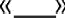 Фамилия. Имя. ОтчествоНаселенный пунктМесто работы/учебы(с указанием класса, № группы)Название секции (пленарная часть)Контактный телефонАдрес электронной почты!!!!Форма участия:участие с докладом;участие в качестве слушателяТема выступленияФамилия.   Имя.   Отчество руководителя группы, класса, проектной команды, творческого коллективаНазвание (при наличии)и список группы, коллектива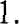 2.Населенный пунктМесто работы руководителя(с указанием должности)Название секцииКонтактный телефонАдрес электронной почты!!!Фамилия.   Имя.   Отчество руководителя группы, класса, проектнойкоманды, творческого коллективаНазвание (при наличии)н список группы, коллектива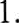 2.Населенный пунктМесто работы руководителя (с указанием должности)Площадка и дата проведениятематической встречиКонтактный телефонАдрес электронной почты!!!Фамилия. Имя. Отчествоответственного лица за проведение демонстрационной площадки, участия в Гала-концертеНаселенный пунктМесто работы/учебы(с указанием должности/ иного статуса)Название демонстрационнойплощадки/номера в концертеКонтактный телефонАдрес электронной почты!!!Фамилия. Имя. Отчество автора работыВозрастСтатус (учащийся школы/студент ссуза, вуза)Образовательное учреждение (адрес)ГородНоминация Конкурса-фестиваляНазвание работыТелефон/ электронная почта автораТелефон/ электронная почта родителя/представителя несовершеннолетнегоучастника